Lichfield Diocese Prayer Diary: Issue 182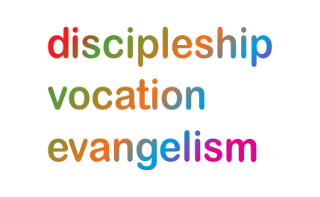 Our prayers this week focus on clergy across the diocese, particularly those taking up new posts and those retiring from ministry. As ‘People of Hope,’ we remain mindful of the implications of Covid-19, locally & globally; we remember those impacted by natural disasters; those in Ukraine suffering grievously, for all who take decisions around the world, and for the people and leaders of Russia.Sunday 15th October: (Teresa of Avila, Teacher of the Faith, 1582)Sovereign God, we pray for peace in Israel and Gaza – for an end to hostilities and for peacemakers on both sides. Comfort all who mourn and all who are waiting to hear news of missing loved ones. Give boldness and compassion to Christians on both sides to shine the light of Christ in their communities, and equip national & international leaders with wisdom. May Your will be done & may Your loving kindness be evident to all. Amen.We pray also for those impacted by last week’s earthquakes in Afghanistan; that you will comfort those who have lost homes and loved ones; and that you will protect and enable rescue and aid workers. AmenMonday 16th: (Nicholas Ridley, Bishop of London, & Hugh Latimer, Bishop of Worcester, Reformation Martyrs, 1555)Give thanks for the faithful service and ministry of those who have recently retired and pray God’s blessing on them in the next phase of their lives:for Revd Simon Sayer who retired last month as Vicar of Shrewsbury All Saints with St Michael and Rural Dean of Shrewsbury and Wrekin Deanery.for Revd Alison Thorp who retired last month as Chaplain at Queen’s Hospital Burtonfor Revd Paul West who retired last month as ordained local minister of Kinnerley with Melverley, Knockin with Maesbrook and of Maesbury.Tuesday 17th: (Ignatius, Bishop of Antioch, Martyr, c.107)Pray for ‘Growing Faith’, a day led by LDBE, bringing churches, schools & communities together to explore how a growing faith outlook could positively impact our approach to the Church’s mission; that the headteachers, teachers, clergy, children & youth workers and volunteers attending will be equipped to share the Gospel in schools across the diocese; and that parishes will be inspired to engage more closely with their schools.Wednesday 18th: (Luke the Evangelist)Pray for those moving to new areas of ministry this month, giving thanks for their time of service in this diocese: for Revd Edd Stock as he leaves his role as Lead Chaplain at Walsall Health Care Trust and takes up a post in Birmingham.for Revd Ross Brooks, having completed his curacy with Ettingshall and with Wolverhampton St Martin and St Stephen, and licensed this week as Vicar of St Matthew’s Wilesden in London Diocese.Thursday 19th: (Henry Martyn, Translator of the Scriptures, Missionary in India and Persia, 1812)Pray for those rising to the challenge of additional responsibilities this month, that God will bless both their continuing and new ministries:for Revd Karen Petherick who was licensed as Interim Curate in Charge of Brown Edge, whilst continuing in her ongoing role as Interim Minister of Milton and Norton.for Revd Canon Stewart Jones who was licensed as priest in charge at Fulford-in-Stone with Hilderstone, whilst continuing as vicar of Barlaston.Friday 20th: Pray for those who took up new posts last month, that they will settle quickly into their respective roles and be inspired and equipped, along with their parishioners, for a new time of ministry and outreach.for Revd Canon Paul Greenwell who was instituted as Vicar of Hoar Cross with Newchurch.for Revd Simon Douglas who was collated as Vicar of Bishopswood and of Brewood.Saturday 21st: Pray for Revd Lucinda Wray-Wear recently licensed as Associate Vicar of Fulford-in-Stone with Hilderstone;for Revd Garry Higgs who was licensed last week as Interim Minister of Cheadle with Freehay;for Revd Canon Dr Taiwo Olumuyiwa who will be licensed tomorrow as Team Vicar of The Good Shepherd and St James in the Parish of Bushbury.